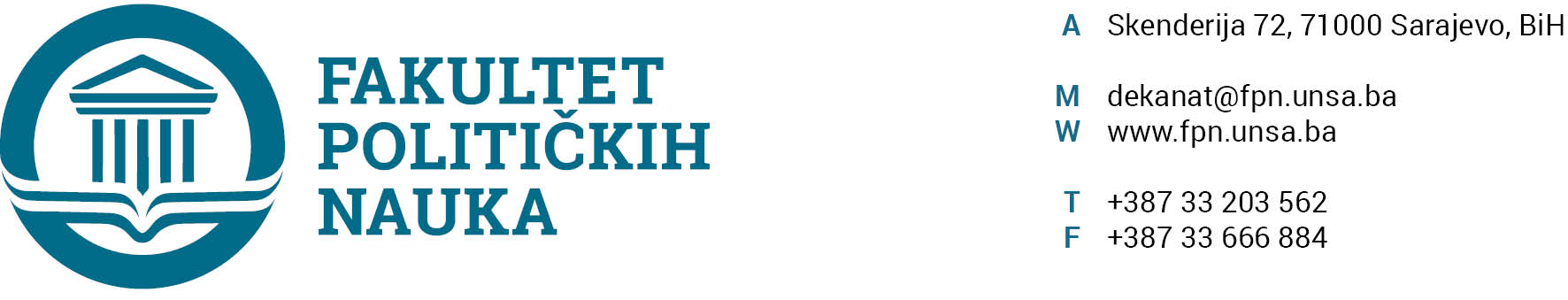 U skladu sa članom 126. Zakona o visokom obrazovanju („Službene novine Kantona Sarajevo“ br.33/2017, 35/20 i 40/20) sekretar Fakulteta dajeSTRUČNO MIŠLJENJENa Odluku o odobravanju tema završnih (magistarskih) radova i imenovanju mentora i članova Komisija za ocjenu i odbranuOdluke o odobravanju tema završnih (magistarskih) radova i imenovanju mentora i članova Komisije za ocjenu i odbranu, nisu u suprotnosti sa članom 135. stav (3) tačka d) Zakona o visokom obrazovanju („Službene novine Kantona Sarajevo“, broj: 33/17, 35/20 i 40/20), članom 104. Statuta Univerziteta u Sarajevu, a u vezi sa članom 52. Pravila studiranja za I, II ciklus studija, integrirani, stručni i specijalistički studij na Univerzitetu u Sarajevu.                                                                                                                                                                                                             SEKRETAR FAKULTETA______________________                                                                                                      Umihana Mahmić Sarajevo, 22.09.2021. godineDostaviti: 1. Vijeću FPN;2. a/aU skladu sa članom 126. Zakona o visokom obrazovanju („Službene novine Kantona Sarajevo“ br.33/2017, 35/20 i 40/20) sekretar Fakulteta dajeSTRUČNO MIŠLJENJENa Odluku o usvajanju Izvještaja Komisije za ocjenu i odbranu završnog rada Odluke o usvajanju Izvještaja Komisije za ocjenu i odbranu završnog rada, nisu u suprotnosti sa članom 135. stav (3) tačka d) Zakona o visokom obrazovanju („Službene novine Kantona Sarajevo“, broj: 33/17, 35/20 i 40/20), članom 104. Statuta Univerziteta u Sarajevu, a u vezi sa članom 54. Pravila studiranja za I, II ciklus studija, integrirani, stručni i specijalistički studij na Univerzitetu u Sarajevu.                                                                                                                   SEKRETAR FAKULTETA______________________                                                                                                      Umihana Mahmić Sarajevo, 22.09.2021. godineDostaviti: 1. Vijeću FPN;2. a/aU skladu sa članom 126. Zakona o visokom obrazovanju („Službene novine Kantona Sarajevo“ br.33/2017, 35/20 i 40/20) sekretar Fakulteta dajeSTRUČNO MIŠLJENJENa prijedlog odluke o usvajanju Zaključaka Komisije za prijem i upis studenata u I (prvu) godinu, I (prvog) i II (drugog) ciklusa studija na Fakultetu političkih nauka Univerziteta u Sarajevu u studijskoj 2021/2021. godiniPrijedlog odluke Vijeću Fakulteta o usvajanju Zaključaka Komisije za prijem i upis studenata u I (prvu) godinu, I (prvog) i II (drugog) ciklusa studija na Fakultetu političkih nauka Univerziteta u Sarajevu u studijskoj 2021/2022. godini (prvi ciklus studija, drugi prijemni rok) nije u suprotnosti sa  članom 104. Statuta Univerziteta u Sarajevu i članom 81. Zakona o visokom obrazovanju Kantona Sarajevo („Službene novine Kantona Sarajevo“ br.33/17, 35/20 i 40/29) .                                                                                                            SEKRETAR FAKULTETA______________________                                                                                                       Umihana Mahmić Sarajevo, 22.09.2021. godineDostaviti:1. Vijeću FPN;2. a/a	U skladu sa članom 126. Zakona o visokom obrazovanju („Službene novine Kantona Sarajevo“ br.33/2017, 35/20 i 40/20) sekretar Fakulteta dajeSTRUČNO MIŠLJENJENa prijedlog odluka o davanju prethodne  saglasnosti za angažman na drugoj visokoškolskoj ustanoviPrijedlog odluka Vijeću Fakulteta o davanju prethodne  saglasnosti za angažman na drugoj visokoškolskoj ustanovi za: dr. Abdel Alibegović, doc.dr. Amera Osmić, prof.dr. Nermina Mujagić, prof.dr. Mirza Smajić, prof.dr. Elvis Fejzić.nije u suprotnosti sa  članovima 135. stav 3. i 117.  Zakona o visokom obrazovanju („Sl. Novine Kantona Sarajevo“ broj 33/17, 35/20, 40/20), člana 104. i 211. stav 3. Statuta Univerziteta u Sarajevu.                                                                                                            SEKRETAR FAKULTETA______________________                                                                                                       Umihana Mahmić Sarajevo, 22.09.2021. godineDostaviti:Vijeću FPN;a/aU skladu sa članom 126. Zakona o visokom obrazovanju („Službene novine Kantona Sarajevo“ br.33/2017, 35/20 i 40/20) sekretar Fakulteta dajeSTRUČNO MIŠLJENJENa prijedlog odluka o usvajanju Izvještaja o prolaznosti studenata i prosječnoj ocjeni u ljetnom semestru studijske 2020/2021. godinePrijedlog odluke o usvajanju Izvještaja o prolaznosti studenata i prosječnoj ocjeni u ljetnom semestru studijske 2020/2021. godine, nije u suprotnosti sa  članovima 104. i 164.  Statuta Univerziteta u Sarajevu.                                                                                                            SEKRETAR FAKULTETA______________________                                                                                                       Umihana Mahmić Sarajevo, 22.09.2021. godineDostaviti:Vijeću FPN;a/aU skladu sa članom 126. Zakona o visokom obrazovanju („Službene novine Kantona Sarajevo“ br.33/2017, 35/20 i 40/20) sekretar Fakulteta dajeSTRUČNO MIŠLJENJENa Prijedlog modela za realizaciju nastave na Fakultetu političkih nauka UNSA u zimskom semestru studijske 2021/2022. godinePrijedlog odluke o usvajanju modela za realizaciju nastave na Fakultetu političkih nauka UNSA nije u suprotnosti sa  članovima 104. Statuta Univerziteta u Sarajevu i Smjernicama Univerziteta u Sarajevu za organizaciju nastave u zimskom semestru studijske 2021/2022. godine, od 15. 09. 2021. godine.                                                                                                            SEKRETAR FAKULTETA______________________                                                                                                       Umihana Mahmić Sarajevo, 22.09.2021. godineDostaviti:Vijeću FPN;a/aU skladu sa članom 126. Zakona o visokom obrazovanju („Službene novine Kantona Sarajevo“ br.33/2017, 35/20 i 40/20) sekretar Fakulteta dajeSTRUČNO MIŠLJENJENa prijedlog odluka o usvajanju Akademskog kalendara za studijsku 2021/2022.godinu Prijedlog odluka Vijeću Fakulteta o usvajanju Akademskog kalendara za studijsku 2021/2022.godinu nije u suprotnosti sa  članom 104. Statuta Univerziteta u Sarajevu i članom 57. stav (3) Zakona o visokom obrazovanju Kantona Sarajevo („Službene novine Kantona Sarajevo“ br.33/17, 35/20 i 40/20).                                                                                                             SEKRETAR FAKULTETA______________________                                                                                                       Umihana Mahmić Sarajevo, 22.09.2021. godineDostaviti:Vijeću FPN;a/aU skladu sa članom 126. Zakona o visokom obrazovanju („Službene novine Kantona Sarajevo“ br.33/2017, 35/20,40/20) sekretar Fakulteta dajeSTRUČNO MIŠLJENJENa prijedlog odluka i Izvještaje Komisije  za provođenje postupka ekvivalencije Prijedlog odluka i Izvještaje Komisije  za provođenje postupka ekvivalencije, nije u suprotnosti sa članom 135. Stav (3) tačka a) Zakona o visokom obrazovanju Kantona Sarajevo („Službene novine Kantona Sarajevo“ broj: 33/17,35/20 i 40/20) i  Pravilnikom o ekvivalenciji ranije stečenih akademskih titula, naučnih i stručnih zvanja Univerziteta u Sarajevu.                                                                                                                                                                                                                                SEKRETAR FAKULTETA______________________                                                                                                     Umihana Mahmić Sarajevo, 22.09.2021. godineDostaviti: - 1. Vijeću FPN;- 2. a/aNapomena: Navedeni Prijedlozi Odluka i Izvještaji Komisije biće dostavljeni u naknadnom materijalu. 